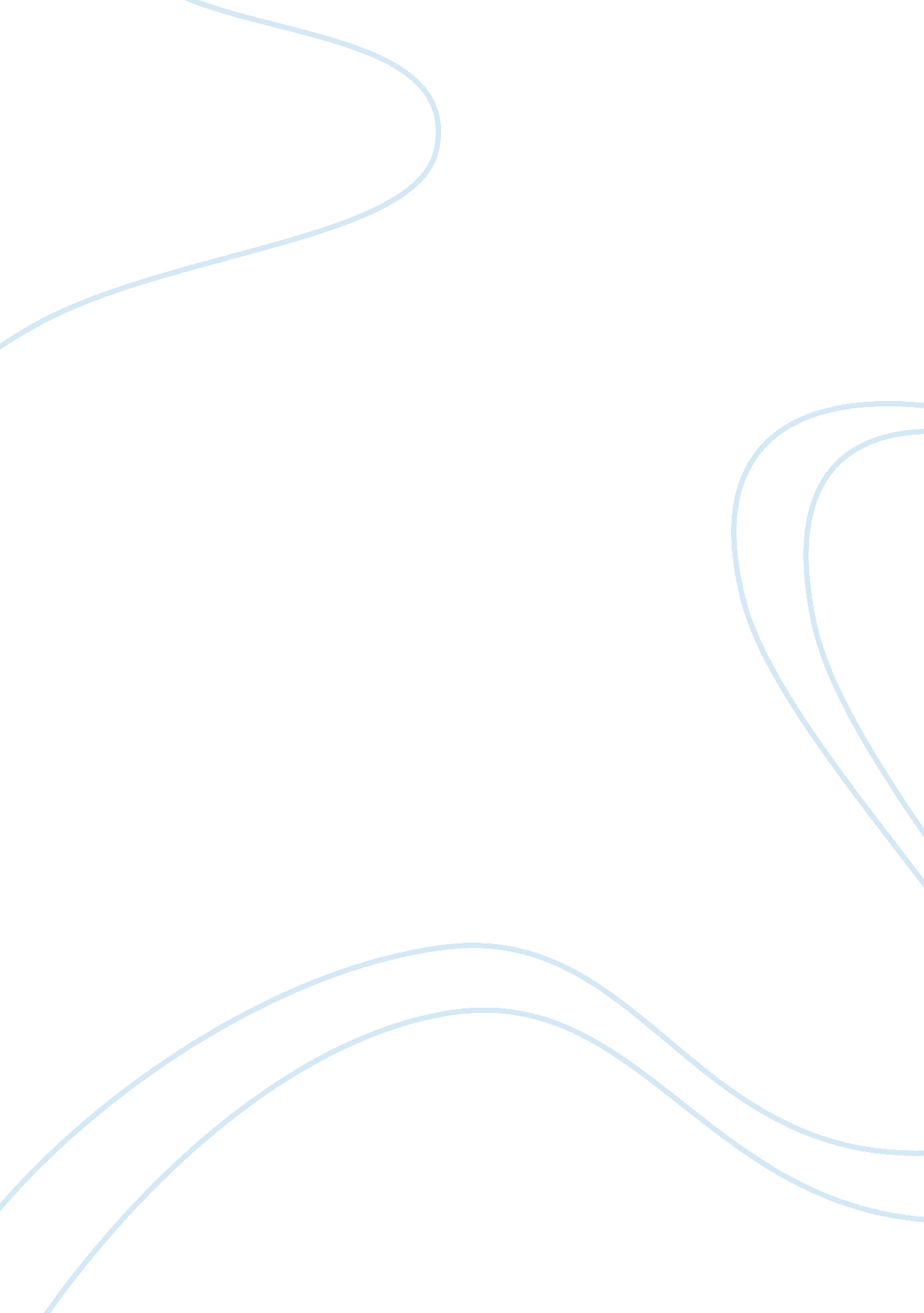 Pollution and candidate assignment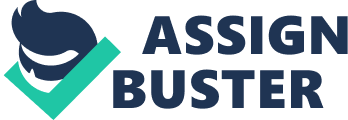 Map out your points during 2-minute preparation time use correct grammatical structures with ease and fluency Use wide range of vocabulary to express yourself Speak with minimal hesitation-Don’t search for ideas and words. Be sure of your ideas. Adapt language use to a variety of social situations Pronounce word clearly. Don’t swallow your words. SPEAKING Social Issues Situation: Recently there have been several break-ins and thefts in your residential area. You are a member of neighborhood watch group discussing ways to curb these social problems. ]justify your idea. Candidate A: You suggest that all residents in your area employ security guards to watch over your neighborhood . Candidate B: You suggest that all residents in your area take turns to keep watch at night Candidate C: You suggest that all residents in your area install an alarm system in their homes Candidate D: You suggest that all residents in your area fix proper grilles to their doors and windows Task A Lets take Candidate A. Candidate A Mill have to justify, with logical reasons, why employing security guards to watch over his/her neighborhood will help curb the social problem of break-ins and thefts. Environment Situation: There are several kinds Of pollution. There is air pollution, water pollution and land pollution in the form of both sight and sound pollution. Len group, discuss the main contributors to the different types of pollution and how they affect the environment. Task A Candidate A: You believe that air pollution is the most critical type of pollution. Explain what causes this type of pollution and its consequences Candidate B: YOU believe that water pollution is the most critical type of Candidate C: You believe that sight pollution is the most critical type of Candidate D: You believe that sound pollution is the most critical type of Health Situation To have lifestyle that is healthy and stress-free we need to take care Of our health, follow a well-planned regime and avoid taking risks. N order to maintain a healthy lifestyle we must make a conscious attempt to take care of both our physical and mental health. Task A Candidate A: Take nutritious and balanced meals that contain the essential food nutrients. Elaborate on this and give reasons why you think so. Candidate 8: Exercise on regular basis. Elaborate on this and give reasons why you think so. Candidate C: To go for regular medical and dental check-ups. Elaborate on this and give reasons why you think so Candidate D: Maintain arsenal hygiene. Elaborate on this and give reasons why you think so Tourism and Travel Your family would like to go for an interesting vacation during the school/ college break. Each family member would like to suggest an interesting place to visit Candidate A: A trip to a hill resort. Explain why you chose this and elaborate with example Candidate trip to a beach resort. Explain why you chose this and elaborate with example Candidate CA trip to a theme park. 